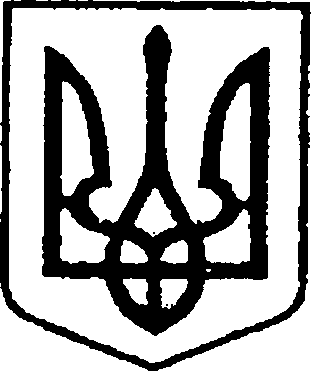 Ніжинська міська радаVІI скликання    Протокол № 3засідання постійної комісії міської ради з    питань соціального захисту населення, освіти, охорони здоров’я, культури, сім’ї та молоді, фізичної культури і спорту15.01.2021р.                                                                                          Мала зала.                                                                                                                                                                                                                                                                                                                                                                        Головуючий: Кірсанова Світлана Євгенівна, голова комісіїПрисутні члени комісії: Смалій К.М., Алексєєнко С.Г., Желада Л.О., Король В.С., Луняк Є.М.Відсутні члени комісії: Клименко Л.Б.Присутні: Список додається.СЛУХАЛИ: Кірсанову С.Є., голова комісії. Ознайомила присутніх з порядком денним засідання та запропонувала його затвердити.  «За» – 4.Порядок денний    1.Про розгляд листа, що надійшов від управління освіти Ніжинської міської ради щодо визначення представника від комісії міської ради з питань соціального захисту населення, освіти, охорони здоров’я, культури, сім'ї та молоді, фізичної культури і спорту для формування конкурсної комісії на посаду керівника навчального закладу (Лист від12.01.2020 р. №01-10/38).	2. Про розгляд проекту рішення «Про внесення змін до п.2 рішення Ніжинської міської ради від 26.02.2020 р. №39-68/2020 «Про затвердження Положення щодо надання одноразової матеріальної допомоги малозабезпеченим жителям Ніжинської міської об’єднаної територіальної громади, які опинились у складній життєвій ситуації та складу комісії»  (ПР № 57 від 16.12.2020). 	3. Різне.Розгляд питань порядку денного    1.Про розгляд листа, що надійшов від управління освіти Ніжинської міської ради щодо визначення представника від комісії міської ради з питань соціального захисту населення, освіти, охорони здоров’я, культури, сім'ї та молоді, фізичної культури і спорту для формування конкурсної комісії на посаду керівника навчального закладу.СЛУХАЛИ: Кірсанову С.Є., голова комісії. Ознайомила присутніх зі змістом листа. /Литс додається/.ВИРІШИЛИ:Рекомендувати представника до складу конкурсної комісії згідно п. 6 Положення про конкурс на посаду директора:Ніжинської загальноосвітньої школи І-ІІ ступенів №11 Ніжинської міської ради Чернігівської області від профільної комісії – депутата міської ради Кірсанову С.Є.ГОЛОСУВАЛИ:   « за» – 4, «проти» - 0,  «утримались» - 0 (на момент голосування не зайшли Луняк Є.М., Желада Л.О.)2. Про розгляд проекту рішення «Про внесення змін до п.2 рішення Ніжинської міської ради від 26.02.2020 р. №39-68/2020 «Про затвердження Положення щодо надання одноразової матеріальної допомоги малозабезпеченим жителям Ніжинської міської об’єднаної територіальної громади, які опинились у складній життєвій ситуації та складу комісії»  (ПР № 57 від 16.12.2020). СЛУХАЛИ: Кірсанову С.Є., голова комісії. Ознайомила присутніх зі змістом проекту рішення  / додається/.ВИРІШИЛИ:Підтримати та рекомендувати для розгляду на черговому засіданні сесії міської ради.ГОЛОСУВАЛИ:  (на момент голосування підійшли Луняк Є.М., Желада Л.О.)  « за» – 6, «проти» - 0,  «утримались» - 0.3. Різне.СЛУХАЛИ:  Смалія К.М. – питання безпритульних собак. ВИРІШИЛИ: запросити на наступну нараду представника управління житлова-комунального господарства та будівництва Сіренко С.В. та представника комунального підприємства «Виробниче управління комунального господарства Кормана В.А. для обговорення проблеми поводження з безпритульними собаками.Голова комісії                                                        С.Є. Кірсанова